Доработать необходимо форму справочника, представляющего собой прейскурант услуг и модуль формы «продажи» этих услуг – документ называется «Карта приема».Доработка формы элемента справочника.У справочника «Курсы лечения» есть подчиненный справочник «Состав курса лечения») – форма ниже. Т.е. какая-либо услуга прейскуранта может представлять собой (ставиться флаг) комплекс услуг или «Курс». Для каждой из услуг входящих в «Курс» задается «лимит» - т.е. сколько раз можно данную услугу оказать в рамкам проданного «Курса».Списание и начисление «лимитов» клиенту по проданному «курсу» происходит при проведении документа продажи – «Карта приема». В «карте приема» выбирается продаваемый «Курс» (для начисления лимитов) или оказанные услуги, которые могут входить в ранее проданный «Курс» (при списании лимитов).Необходимо реализовать механизм возможности задавать (в форма справочника) и списывать (документ продажи) “лимиты” для папки/подпапки прейскуранта услуг.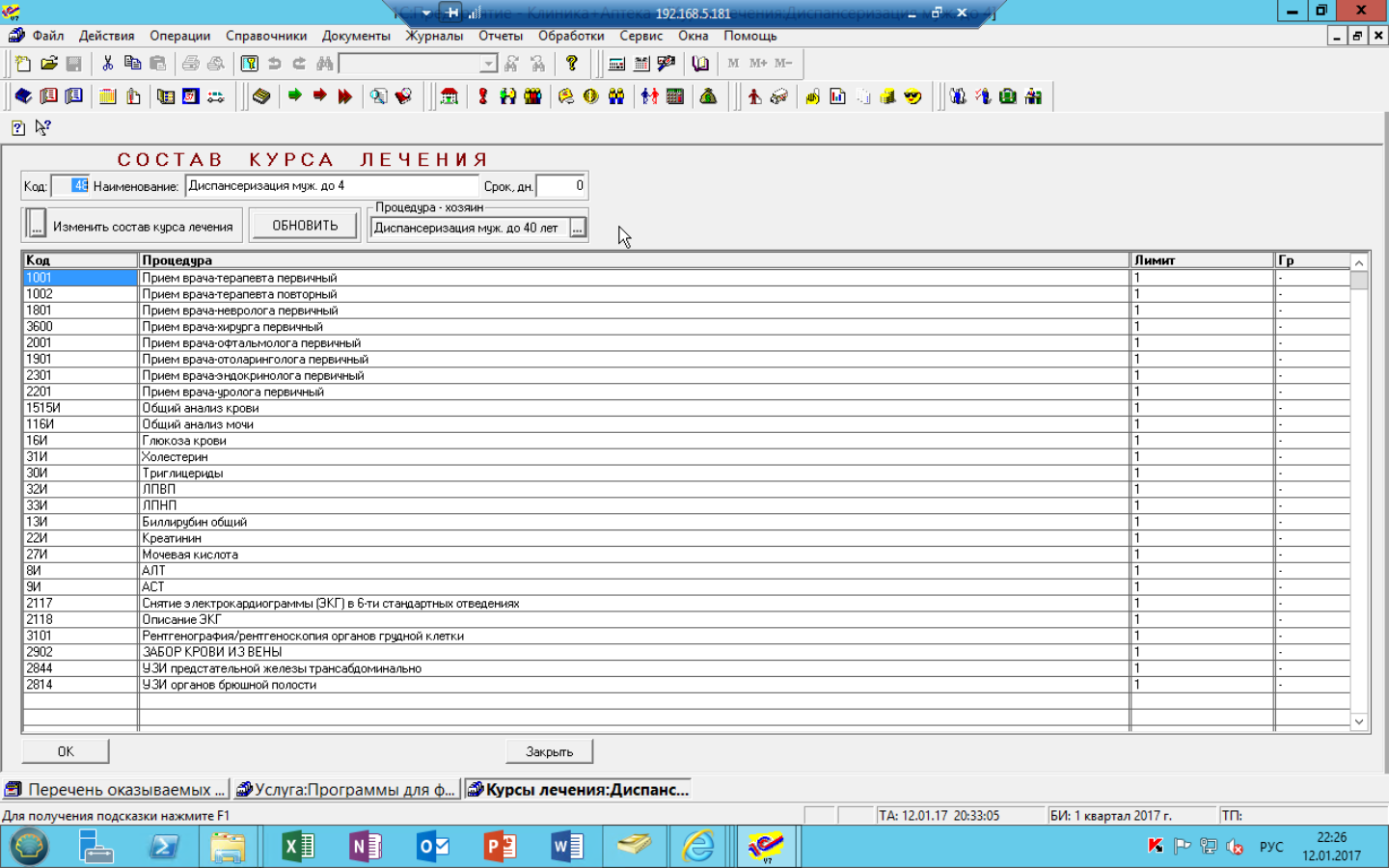 